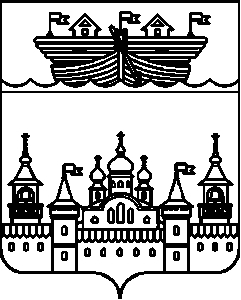 АДМИНИСТРАЦИЯ ГЛУХОВСКОГО СЕЛЬСОВЕТАВОСКРЕСЕНСКОГО МУНИЦИПАЛЬНОГО РАЙОНАНИЖЕГОРОДСКОЙ ОБЛАСТИПОСТАНОВЛЕНИЕ18 июня 2018 года                                                                                       №64Об утверждении Положения о порядке проведения антикоррупционной экспертизы нормативных правовых актов администрации Глуховского сельсовета Воскресенского муниципального района Нижегородской области и проектов нормативных правовых актовВ соответствии с Федеральным законом от 17.07.2009 № 172-ФЗ «Об антикоррупционной экспертизе нормативных правовых актов и проектов нормативных правовых актов», постановлением Правительства Российской Федерации от 26.02.2010 № 96 «Об антикоррупционной экспертизе нормативных правовых актов и проектов нормативных правовых актов», в целях совершенствования деятельности по проведению антикоррупционной экспертизы нормативных правовых актов и проектов нормативных правовых актов, администрация Глуховского сельсовета Воскресенского муниципального района Нижегородской области постановляет:1. Утвердить Положение о порядке проведения антикоррупционной экспертизы нормативных правовых актов администрации Глуховского сельсовета Воскресенского муниципального района Нижегородской области и проектов нормативных правовых актов согласно приложению. 2. Постановление администрации Глуховского сельсовета от 29 марта 2010 года № 24 «Об утверждении Положения о порядке проведения антикоррупционной экспертизы нормативных правовых актов администрации Глуховского сельсовета Воскресенского муниципального района Нижегородской области и проектов нормативных правовых актов» - считать утратившим силу.3.Настоящее постановление обнародовать путем вывешивания на информационном стенде в помещении администрации сельсовета  и разместить в информационно-телекоммуникационной сети «Интернет» на официальном сайте администрации Воскресенского муниципального района Нижегородской области.4.Контроль за исполнением настоящего постановления оставляю за собой.5. Настоящее постановление вступает в силу со дня его обнародования.


Глава администрацииГлуховского сельсовета                                                                        И.Ю. Дубова
УТВЕРЖДЕНОпостановлением администрации Глуховского сельсовета Воскресенского муниципального района Нижегородской области от 18 июня 2018 № 64ПОЛОЖЕНИЕо порядке проведения антикоррупционной экспертизы нормативных правовых актов администрации Глуховского сельсовета Воскресенского муниципального района Нижегородской области и проектов нормативных правовых актов1. Общие положения.1.1. Настоящее Положение в соответствии Федеральным законом от 17.07.2009 № 172-ФЗ «Об антикоррупционной экспертизе нормативных правовых актов и проектов нормативных правовых актов», постановлением Правительства Российской Федерации от 26.02.2010 № 96 «Об антикоррупционной экспертизе нормативных правовых актов и проектов нормативных правовых актов» устанавливает порядок проведения антикоррупционной экспертизы действующих нормативных правовых актов и проектов нормативных правовых актов администрации Глуховского сельсовета Воскресенского муниципального района Нижегородской области (далее – Администрация) в целях выявления в них коррупциогенных факторов и их последующего устранения. 1.2. Коррупционными факторами являются факторы, предусмотренные Методикой проведения экспертизы проектов нормативных правовых актов и иных документов в целях выявления в них положений, способствующих созданию условий для проявления коррупции, утвержденной постановлением Правительства РФ от 26.02.2010 № 96 «Об антикоррупционной экспертизе нормативных правовых актов и проектов нормативных правовых актов» (далее – Методика), с учетом специфики правотворческого процесса на муниципальном уровне.1.3. Антикоррупционная экспертиза действующих нормативных правовых актов и проектов нормативных правовых актов Администрации (далее – проекты) проводится специалистом Администрации (далее – Специалист). Специалист проводит антикоррупционную экспертизу в соответствии с Методикой. 1.4. Антикоррупционная экспертиза нормативного правового акта и проекта нормативного правового акта проводится во взаимосвязи с другими нормативными правовыми актами.1.5. Антикоррупционная экспертиза нормативных правовых актов Администрации, срок действия которых истек, а также признанных утратившими силу (отмененных), не проводится. 1.6. В целях проведения антикоррупционной экспертизы нормативных правовых актов и их проектов органами прокуратуры в соответствии с Федеральным законом от 17.01.1992 N 2202-1 «О прокуратуре Российской Федерации» Специалист обеспечивает направление в прокуратуру Воскресенского района Нижегородской области копий нормативных правовых актов Администрации для проведения антикоррупционной экспертизы в течение 10 дней со дня их принятия, а проектов нормативных правовых актов не позднее чем за 7 дней до даты их принятия.2. Порядок проведения антикоррупционной экспертизы проектов.2.1. При подготовке проекта работниками Администрации, являющимися разработчиками проекта (далее – разработчики проекта), в целях избежания включения в него коррупциогенных факторов используется Методика. 2.2. Проект, завизированный всеми заинтересованными работниками Администрации, направляется разработчиками проекта Специалисту для проведения правовой и антикоррупционной экспертизы проекта не позднее следующего рабочего дня со дня разработки проекта. 2.3. Специалист проводит правовую и антикоррупционную экспертизу проекта в течение 7 рабочих дней со дня поступления проекта. По результатам проведения антикоррупционной экспертизы Специалист готовит заключение по форме в соответствии с приложениями 1 и 2 к настоящему Положению. 2.4. В заключении Специалиста о наличии коррупциогенных факторов также отражаются коррупциогенные факторы, выявленные при проведении независимой антикоррупционной экспертизы, а также антикоррупционной экспертизы, проведенной органами прокуратуры, со ссылками на соответствующие заключения, поступившие в Администрацию. Заключение Специалиста не позднее следующего рабочего дня со дня его подготовки направляется главе Администрации для рассмотрения и принятия решения об устранении выявленных при проведении антикоррупционной экспертизы проекта коррупциогенных факторов. Соответствующее решение принимается главой администрации не позднее 3 рабочих дней со дня поступления к нему заключения Специалиста.2.5. Коррупциогенные факторы, выявленные при проведении антикоррупционной экспертизы проекта, устраняются разработчиками проекта. 2.6. После устранения выявленных при проведении антикоррупционной экспертизы проекта коррупциогенных факторов проект направляется Специалисту для проведения повторной антикоррупционной экспертизы и размещается в информационно-телекоммуникационной сети «Интернет» на официальном сайте администрации Воскресенского муниципального района Нижегородской области (далее – сайт) в порядке, установленном в пункте 4.2 настоящего Положения. 3. Порядок проведения антикоррупционной экспертизы действующих нормативных правовых актов Администрации.3.1. Работники Администрации ведут постоянный мониторинг применения действующих нормативных правовых актов Администрации для выявления в них коррупциогенных факторов в соответствии с Методикой. 3.2. Антикоррупционная экспертиза действующих нормативных правовых актов администрации  сельского поселения проводится в следующих случаях:при внесении изменений в действующий нормативный правовой акт;при поступлении обращений граждан, юридических лиц, органов государственной власти, органов местного самоуправления, содержащих жалобы (предложения, замечания) на несовершенство нормативных актов Администрации или административных процедур, установленных данным актом, либо содержащих указание на наличие коррупциогенных факторов в действующем акте;при мониторинге действующих нормативных актов Администрации;при поступлении в Администрацию заключения независимой антикоррупционной экспертизы, а также заключения органа прокуратуры.3.3. В случае обнаружения в проверяемых нормативных правовых актах Администрации коррупциогенных факторов работник Администрации в этот же день направляет указанные нормативные правовые акты с мотивированным запросом Специалисту для проведения антикоррупционной экспертизы. 3.4. Антикоррупционная экспертиза осуществляется Специалистом в течение 10 дней со дня поступления нормативного правового акта с мотивированным запросом.3.5. В случае отсутствия коррупциогенных факторов в нормативном правовом акте Администрации, представленном Специалисту на антикоррупционную экспертизу, Специалист готовит соответствующее заключение. Указанное заключение направляется главе Администрации. 3.6. В случае выявления в нормативных правовых актах Администрации коррупциогенных факторов Специалист готовит заключение, в котором отражаются указанные факторы. Указанное заключение направляется главе Администрации для рассмотрения и принятия решения о признании утратившим силу (отмене) нормативного правового акта Администрации или внесения в него соответствующих изменений. Соответствующее решение принимается главой Администрации не позднее 10 дней со дня поступления заключения Специалиста.3.7. Подготовка проекта о признании утратившим силу (отмене) или внесении соответствующих изменений в нормативный правовой акт Администрации, в результате проведения антикоррупционной экспертизы которого выявлены коррупциогенные факторы, осуществляется работником Администрации, к компетенции которого относятся вопросы, регулируемые данным нормативным правовым актом. 3.8. Проведение антикоррупционной экспертизы проекта изменений в нормативный правовой акт Администрации, в результате проведения антикоррупционной экспертизы которого выявлены коррупциогенные факторы, осуществляется в соответствии с разделом 2 настоящего Положения. 4. Независимая антикоррупционная экспертизанормативных правовых актов Администрации и их проектов.4.1. Юридическими лицами и физическими лицами, аккредитованными Министерством юстиции Российской Федерации в качестве независимых экспертов в соответствии с постановлением Правительства Российской Федерации «Об антикоррупционной экспертизе нормативных правовых актов и проектов нормативных правовых актов», может проводиться независимая антикоррупционная экспертиза нормативных правовых актов Администрации и их проектов (далее – независимая антикоррупционная экспертиза). 4.2. Разработчики проекта в день направления его на согласование (визирование) заинтересованным работникам Администрации также направляют работнику Администрации, ответственному за размещение информации о работе Администрации на сайте, заявку на размещение на сайте проекта и информационного сообщения к проекту. В информационном сообщении к проекту в обязательном порядке указывается дата начала и дата окончания приема заключений по результатам независимой антикоррупционной экспертизы, а также адрес электронной почты Администрации, на который необходимо предварительно направлять указанные заключения. Срок, устанавливаемый для приема заключений по результатам независимой антикоррупционной экспертизы, не может быть менее 3 рабочих дней. 4.3. Работник Администрации, размещающий информацию о работе Администрации на сайте, в этот же день обеспечивает на сайте проект и указанное информационное сообщение. По истечении срока проведения независимой экспертизы проект может быть удален с сайта.4.4. В отношении проектов, содержащих сведения, составляющие государственную тайну, или сведения конфиденциального характера, независимая антикоррупционная экспертиза не проводится. Такие акты не подлежат размещению на сайте.4.5. Независимая антикоррупционная экспертиза проводится аккредитованными Министерством юстиции Российской Федерации юридическими и физическими лицами в инициативном порядке за счет собственных средств. 4.6. Независимыми экспертами не могут являться юридические и физические лица, принимавшие участие в подготовке проекта, а также учреждения, находящиеся в ведении Администрации. 4.7. Экспертное заключение направляется независимыми экспертами в Администрацию по почте или курьерским способом либо в виде электронного документа. С целью соблюдения срока, установленного пунктом 4.2 настоящего Положения, во избежание ситуации, когда проект будет утвержден (принят) до поступления заключения по результатам независимой антикоррупционной экспертизы, независимые эксперты предварительно направляют свое заключение в виде электронного документа на адрес электронный почты, указанный в извещении, в пределах указанного срока. О направлении заключения в виде электронного документа независимыми экспертами указывается в сопроводительном письме с указанием адреса электронной почты, на которое направлялось заключение, и даты направления. 4.8. В случае поступления заключения независимого эксперта в электронном виде работник Администрации, ответственный за размещение информации о работе Администрации сайте, информирует об этом разработчиков проекта и главу Администрации с приложением такого заключения на бумажном носителе, а также передает им такое заключение в электронном виде. В случае не поступления заключения независимых экспертов по истечении срока, установленного для приема заключений по результатам независимой антикоррупционной экспертизы, работник Администрации, ответственный за размещение информации о работе Администрации на сайте, информирует об этом разработчиков проекта и главу Администрации.4.9. Заключение по результатам независимой антикоррупционной экспертизы носит рекомендательный характер.4.10. Заключение по результатам независимой антикоррупционной экспертизы подлежит рассмотрению разработчиками проекта совместно со Специалистом.4.11. В случае согласия с выводами либо с частью выводов, содержащихся в заключении по результатам независимой антикоррупционной экспертизы, положения проекта, способствующие созданию условий для проявления коррупции, устраняются на стадии доработки разработчиками проекта. 4.12. В случае несогласия разработчика проекта с результатами независимой антикоррупционной экспертизы вопрос выносится на рассмотрение главы Администрации. Разработчик проекта по согласованию со Специалистом в течение 2 дней с момента окончания срока, установленного для приема экспертных заключений независимой антикоррупционной экспертизы, направляет докладную записку главе Администрации с мотивированным обоснованием своего несогласия с выводами, содержащимися в заключениях независимых экспертов, и прикладывает проект, заключения и иные необходимые документы. 4.13. Глава Администрации рассматривает поступившие материалы в течение 2 рабочих дней с момента поступления докладной записки, указанной в пункте 4.12 настоящего Положения, и принимает одно из следующих решений: 4.13.1. О признании выводов или части выводов, содержащихся в заключениях по результатам независимой антикоррупционной экспертизы о наличии в проекте признаков коррупциогенности, обоснованными и направлении проекта его разработчикам для устранения коррупционных факторов. 4.13.2. О признании выводов, содержащихся в заключениях по результатам независимой антикоррупционной экспертизы о наличии в проекте признаков коррупциогенности, необоснованными и направлении проекта на согласование в представленной редакции. 4.14. В тридцатидневный срок с момента поступления заключения от независимого эксперта разработчики проекта направляют ему мотивированный ответ, согласованный со Специалистом по правовой, архивной и кадровой работе. 4.15. В случае поступления в Администрацию заключений по результатам независимой антикоррупционной экспертизы действующих нормативных правовых актов Администрации, они в этот же рабочий день передаются работникам Администрации, разработавшим данный правовой акт, и Специалисту для рассмотрения в порядке, установленном пунктами 4.10 – 4.14 настоящего Положения. Приложение  1к Положению о порядке проведенияантикоррупционной экспертизы нормативных правовых актов и проектовнормативных правовых актов администрацииГлуховского сельсовета Воскресенского муниципального районаНижегородской областиЗАКЛЮЧЕНИЕПО РЕЗУЛЬТАТАМ  АНТИКОРРУПЦИОННОЙ ЭКСПЕРТИЗЫ(О НАЛИЧИИ КОРРУПЦИОГЕННЫХ ФАКТОРОВ)Дата 	№__Настоящее заключение подготовлено по результатам антикоррупционной экспертизы ____________________________________________, (указывается наименование нормативного правового акта (проекта) внесенного_______________________________________________________________________________.(указывается должностное – инициатор)В процессе антикоррупционной экспертизы помимо положений Федерального закона от 17.07.2009 № 172-ФЗ «Об антикоррупционной экспертизе нормативных правовых актов и проектов нормативных правовых актов», постановления Правительства РФ от 26.02.2010 № 96 «Об антикоррупционной экспертизе нормативных правовых актов и проектов нормативных правовых актов» и Порядка проведения антикоррупционной экспертизы нормативных правовых актов и проектов нормативных правовых актов администрации  Глуховского сельсовета Воскресенского муниципального района Нижегородской области, утв. постановлением администрации Глуховского сельсовета от  ______________ № ____ использованы:____________________________.(указываются федеральные законы и иные правовые акты РФ, законы и иные правовые акты Нижегородской области, Устав Глуховского сельсовета и иные муниципальные правовые акты, которые применялись при проведении экспертизы.) В ходе проведения экспертизы установлено__________________________(указываются конкретные положения акта, способствующие созданию условий для проявления коррупции, и коррупциогенные факторы)В целях устранения коррупциогенных факторов предлагается______________________________________________________________  (указываются способы устранения коррупциогенных факторов)Подпись должностного лица ______________ (Ф.И.О., должность)Приложение 2к Положению о порядке проведенияантикоррупционной экспертизы нормативных правовых актов и проектовнормативных правовых актов администрацииГлуховского сельсовета Воскресенского муниципального районаНижегородской областиЗАКЛЮЧЕНИЕПО РЕЗУЛЬТАТАМ  НТИКОРРУПЦИОННОЙ ЭКСПЕРТИЗЫ(ОБ ОТСУТСТВИИ КОРРУПЦИОГЕННЫХ ФАКТОРОВ)Дата 	№__Настоящее заключение подготовлено по результатам антикоррупционной экспертизы ____________________________________________,  (указывается наименование нормативного правового акта (проекта) внесенного_______________________________________________________________________________.(указывается орган – инициатор)В процессе антикоррупционной экспертизы помимо положений Федерального закона от 17.07.2009 № 172-ФЗ «Об антикоррупционной экспертизе нормативных правовых актов и проектов нормативных правовых актов», постановления Правительства РФ от 26.02.2010 № 96 «Об антикоррупционной экспертизе нормативных правовых актов и проектов нормативных правовых актов» и Порядка проведения антикоррупционной экспертизы нормативных правовых актов и проектов нормативных правовых актов администрации  Глуховского сельсовета Воскресенского муниципального района Нижегородской области, утв. постановлением администрации Глуховского сельсовета от  ______________ № ____ использованы:____________________________.(указываются федеральные законы и иные правовые акты РФ, законы и иные правовые акты Нижегородской области, Устав Глуховского сельсовета и иные муниципальные правовые акты, которые применялись при проведении экспертизы.) 	В ходе проведения экспертизы коррупциогенные факторы не выявлены.Подпись должностного лица ______________ (Ф.И.О., должность)